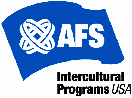 MonthDateEventRequiredOptionalAugustThursday–Friday14-15Arrival Survival CampAFSersFriday22Putt-Putt Golf social (1pm)AFSers and familiesSeptemberSunday21Post-Arrival Orientation (10:00 A.M. – 3:00 P.M.)AFSersSunday21Fall Check-In Meeting (1:30–3:00 P.M.)FamiliesSunday21AFS Washtenaw Ice Cream Social Welcome Party (3:00-5:00 P.M.)AFSers, FamiliesTBDFootball Fundraising EventSome AFSers and siblingsOctoberWednesday1Lansing State Legislature/Capitol/Museum(all day, need drivers!)AFSersSunday12IEW Presentation Preparation (afternoon)YES/FLEX/CBOther AFSersSaturday25PeaceJam Slam (all day)YES/FLEX/CBOther AFSersNovemberSA-SU15-23International Education Week PresentationsYES/FLEX/CBOther AFSersDecemberTBDHoliday Party International PotluckJanuarySaturday10Mid-Year OrientationAFSers and Host ParentsTBDSkiing at Mt. BrightonFebruaryMarchTBDSquare Dancing at Pittsfield GrangeAprilTBDNative American Pow WowMaySaturday2Fundraiser – UofM graduationAFSersAllSaturday16Pre-Return Orientation (AFSers all day, parents 1.5–2 hours)AFSers, FamiliesTBDHost Family Recognition EventJuneTuesday16AFS Day at Cedar Point Amusement Park (we need lots of drivers!)AllMonday29Departure Day   AFSers